Name __________________________________________Answers:11y + 224w + 2x - 2wx18x + 156c + 11x + 17y32 - 8dGirls = 5, Boys = 15⅗$1015 ft.-11, -5, -2, 0, 1, 5, 8⅗ $4.50⅙Perimeter = 44 ft., Area = 100 ft.21201. Simplify  3y + 8(y + 4) - 102. Simplify  w + 2x + 3w - 2wx3. Simplify  3(x + 7) + 15x - 64. Simplify  5c + 7x + 8y + 4x + 9y + c5. Simplify  4(7 - 2d + 1)6. There are 20 people on a soccer team.  The ratio of girls to boys is 1:3.  How many girls and boys are on the soccer team?Girls = __________Boys = __________7. There are 160 students in the band.  If there are 100 boys, what is the ratio of girls to boys, simplified?8. The cost to place an ad in the newspaper is $5.00 for two lines of copy.  What is the cost for a five-line ad?9. Juan was building a model of a car which had a scale of 1 in = 2 feet.  If the length of the model was 7.5 inches, what was the actual length of the car?10. List from least to greatest:8, -2, -5, 5, 0, -11, 111. Mrs. Zhang placed the names of her fifteen students into a box.  She has 6 girls in her classroom.  What is the fraction of name cards that are boys, simplified?12. Juan and Keith each get a weekly allowance of $15.00.  Juan saves ½ of his allowance, and Keith saves ⅕.  At the end of four weeks, how much more money will Juan have than Keith?13. Lamont’s mother baked a cake for the PTA dinner.  Only ¼ of the cake was eaten, so she took the remainder of the cake home to her family.  Lamont, his sister, and their father ate ⅔ of what was left.  How much of the cake was left at the end of the day?14. Tameka’s room is very unique.  It is shaped like a triangle.  What is the perimeter and area of Tameka’s room?Perimeter = __________Area = __________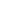 15. The height of a triangle is 40 in.  The base of the triangle is 1 ½ times the height.  What is the area of the triangle?Extra Work Space...